ŽUPANIJA VARAŽDINSKA				                     	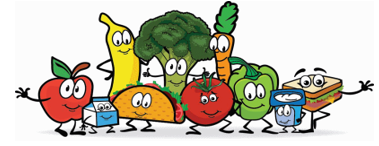 OPĆINA TRNOVEC BARTOLOVEČKIOSNOVNA ŠKOLA TRNOVECU Trnovcu, 20. veljače 2023.g.	PRODUŽENI BORAVAKRUČAK ZA MJESEC OŽUJAK - 2023.PS: U slučaju potrebe kuharica zadržava pravo promjene jelovnika. Ravnateljica: Radmila SačićDANDATUMOBROKSrijeda1.3.2023.JUHA S REZANCIMA, PIZZA, KRUŠKAČetvrtak2.3.2023.PEČENO MESO, PEČENI KRUMPIR, KEČAPPetak3.3.2023.MLJEVENO MESO, SVRDLA, SOKPonedjeljak6.3.2023.FINO VARIVO SA SVINJETINOM, MAFINIUtorak7.3.2023.PEČENA PILETINA, ŠIROKI REZANCI, SOKSrijeda8.3.2023.ŽUPANIJSKO NATJECANJE „ČITANJEM DO ZVIJEZDA“Četvrtak9.3.2023.PILEĆI PAPRIKAŠ, NJOKI, KEKSIPetak10.3.2023.PANIRANI OSLIĆ, POMFRIT, TARTAR UMAK, BANANAPonedjeljak13.3.2023.SVINJSKI GULAŠ, KRUH, KRAFNA S ČOKOLADOMUtorak14.3.2023.PEČENA PILETINA, MLINCI, SOKSrijeda15.3.2023.MLJEVENO MESO, PUŽIĆI, SALATA, KEKSIČetvrtak16.3.2023.FRITESI, PEČENI KRUMPIR, KEČAPPetak17.3.2023.ČUFTE I PIRE KRUMPIR, KRUH Ponedjeljak20.3.2023.SVINJSKI PAPRIKAŠ, PALENTA, BANANAUtorak21.3.2023.PEČENA SVINJETINA, HAJDINA KAŠA,BAKINA KIFLA S ČOKOLADOM Srijeda22.3.2023.RIBLJI ŠTAPIĆI, GRAH SALATA, KLIPIĆ S ČOKOLADOMČetvrtak23.3.2023.MEDALJONI I PEČENI KRUMPIR, KEČAP, SOK A+C+EPetak24.3.2023.GRAH S RIČETOM, MAFINPonedjeljak27.3.2023.FINO VARIVO S MESOM, KRAFNA S ČOKOLADOMUtorak28.3.2023.PEČENAPILETINA, SVRDLA, JABUKASrijeda29.3.2023.PANIRANI PILEĆI FILE, POVRĆE NA MASLACU, SOKČetvrtak30.3.2023.HRENOVKA, POMFRIT, KEČAP, KRUŠKAPetak31.3.2023.JUNEĆI PAPRIKAŠ, PALENTA, KRUH, PUDING